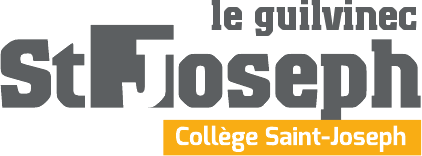 6A – année scolaire 2021-2022 – collège St Joseph6B – année scolaire 2021-2022 – collège St Joseph 5A – année scolaire 2021-2022 – collège St Joseph4A – année scolaire 2021-2022 – collège St Joseph3A – année scolaire 2021-2022 – collège St JosephNOMPrénom1BONGILéo2BRETONTonny3CALVEZLoeïz4DONARD-BOULBENLouise5KERHROMNoah6LE BECIlan7LE BLEISLya8LE BRASLéa9LE BUANAnaïs10LE CORRELucas11LE FLOC’HTom12LE LAYBaptiste13PERCELAYNoélie14PETELGildas15SOURONCélia16STEPHAN Lenny17STEPHAN Lilou18TERREPaul19TIRILLYLouka20TIRILLYMathisNOMPrénom1BALLANDGwenaël2BERGERArwen3BESCONDEvan4CASSAR Léonie5CROGUENNECMaëlys6ECHALLIERYann7FILIESacha8GENIN Myriam9GHANMIIlyes10GUEGUEN Esteban11GUIZIOULoevan12LE BLEISClara13LE FURNayana14LE HENAFFPierrick15LE PEMP-CALVEZEwan16PAPILLONLily17PLOUHINEC Antoine18PRADAMaël19TANGUYCallen20VILLEMINMargauxNOMPrénom1ANDROEwen2ANSQUERAaron3BARIOUEnzo4BETTONILilou5BRICHE-VOGELEISENMathieu6CHAIGNEPAINNoé7COSSECJordan8DAYOUNathan9DOUPEUXCharlee10FREGACarla11GOYATKélya12GUEVELTiana13LABRELucas14LE BECLeïla15LE GALLLaïla16LE GALLMaddy17LE PAPEMélissa18LE TANTERGabin19PAULEvan20PLOUHINECQuentin21POCHICNicolas22RAOUL-GOURDELIERJeanne23RICCI-PELLANDavide24SCUILLERNolan25SERGENTNoa26VIGERRyan27YVINLouann28WITVOETIrisNOMPrénom1BEAUVOISSimon2CALVEZMatis3CARIOUNonna4CASTRECEmilie5DESANGLOISMathis6DIZETYann7GOURMELINBastien8GUEVELCharlène9JEGOUInès10LANDRUBaptiste11LE BUANLouis12LE CORREInès13LE CORREMaëline14LE COSSEC Juliette15LE DU Agathe16LE FLOC’HKelyvann17LE RIDANTSoan18LE ROUGELéo19MALYSSacha20MARCHANDLoan21MOULLECMathys22NEDELEC-HERPINSimon23PLOUHINECGabriel24ROSAMattéo25VOLANTAlexia26VOLANTMargot27ZAMPERLINI-RIBEIROEliasNOMPrénom1BESANCON Talia2CAOUDALRomane3CARIOUMaël4CASSAR Lola5DIQUELOUBleuenn6DUBOIS Loïc7FIRMINHACKylian8HENAFFEvan9LAGADICYlan10LE CORREBrewal11LE GALL-BRELIVETHéloïse12LE ROUXEwenn13LOUSSOUARNBaptiste14MARIELMélanie15MARZOLININino16MONFORTJuliette17PENELucie18RAKOTOArthur19RAOUL-GOURDELIERLouison20TANNIOUMilo21VERMANDESamuel